АДМИНИСТРАЦИЯ  СЕЛЬСКОГО  ПОСЕЛЕНИЯ  ДЕВЯТИНСКОЕ ПОСТАНОВЛЕНИЕот  00.12.2015                 № 00                      с. Девятины Об утверждении Положенияо порядке расчёта восстановительнойстоимости зелёных насаждений и размераущерба, нанесённого повреждением и (или)уничтожением зелёных насажденийна территории сельского поселения Девятинское В соответствии с Федеральным Законом от 27.07.2010 года № 210-ФЗ  «Об организации предоставления государственных и муниципальных услуг», ПОСТАНОВЛЯЮ:1. Утвердить Положение о порядке расчёта восстановительной стоимости зелёных насаждений и размера ущерба, нанесённого повреждением и (или) уничтожением зелёных насаждений на территории сельского поселения Девятинское (согласно приложению).2. Постановление вступает в силу со дня подписания, подлежит официальному опубликованию и размещению на официальном сайте сельского поселения Девятинское в информационно-телекоммуникационной сети  «Интернет».Глава поселения                                                     А.Р. Богачев Утверждено постановлениемадминистрации сельского  поселения Девятинское от 00.00.2015  № 00Положение о порядке расчета восстановительной стоимости зеленых насаждений и размера ущерба, нанесенного повреждением и (или) уничтожением зеленых насаждений на территории сельского поселения Девятинское  Зеленые насаждения (деревья, кустарники, травянистая растительность естественного и искусственного происхождения), находящиеся на территории сельского поселения Девятинское, являются неотъемлемой частью градостроительной структуры, элементом оптимизации экологической среды и важным компонентом ландшафтных комплексов. Они выполняют градостроительные, социальные (обеспечение отдыха и общения), эстетические, экологические (создание микроклимата, очищение воздуха, защита почвы), экономические (повышение экономической привлекательности территории) и санитарно-защитные функции. 1. Расчет восстановительной стоимости зеленых насаждений 1.1. Расчет восстановительной стоимости зеленых насаждений (объектов озеленения) проводят основываясь на затратах на их создание и содержание до момента оценки и зависит от группы ценности породы, возраста, состояния растений, типа посадки уход. Расчет восстановительной стоимости  зеленых насаждений производится для деревьев (С дер.), кустарников (С куст), газонов (цветников, иной травянистой растительности) (С тр1 и С тр2).1.2. Таксовая стоимость деревьев, кустарников, газонов, цветников и иной травянистой растительности на момент составления расчета стоимости зеленых насаждений определяется как отношение таксовой стоимости деревьев, кустарников, газонов, цветников и иной травянистой растительности, указанной в таблицах №№ 1,3,4 настоящего Положения и коэффициента-дефлятора, соответствующего индексу изменения потребительских цен на товары, работы, услуги в Российской Федерации, публикуемого Федеральной службой государственной статистики. 2. Восстановительная стоимость основных видов деревьев 2.1. Восстановительная стоимость основных видов деревьев (С дер.) применяется для расчетов платежей за санкционированную вырубку деревьев в целях обеспечения условий для строительства, реконструкции, ремонта объектов, расположенных на предоставленных в установленном законом порядке земельных участках, при проведении работ по ордеру на производство земляных работ и рассчитывается по формуле:С дер.  = С т x N x К сост.,где:- С дер. – восстановительная стоимость основных видов деревьев (руб.);- С т - таксовая стоимость дерева (руб.) (определяется по таблице № 1);- N - количество вырубаемых деревьев (шт.);- К сост. - коэффициент состояния, т.е. коэффициент поправки на текущее состояние зеленых насаждений (определяется по таблице № 2).3. Восстановительная стоимость основных видов кустарников 3.1. Восстановительная стоимость основных видов кустарников (С куст) применяется для расчетов платежей за санкционированную вырубку и снос кустарников в целях обеспечения условий для строительства, реконструкции, ремонта объектов, расположенных на предоставленных в установленном законом порядке земельных участках, при проведении работ по ордеру на производство земляных работ и рассчитывается по формуле:С куст = С т x N x К сост.,где:- С куст – восстановительная стоимость основных видов кустарников, (руб.);- С т - таксовая стоимость кустарника, лианы (руб.) (определяется по таблице № 3);- N - количество сносимых кустарников (шт., погонный метр);- К сост. - коэффициент состояния, т.е. коэффициент поправки на текущее состояние (определяется по таблице № 2).4. Восстановительная стоимость газонов, цветников и иной травянистой растительности естественного и искусственного происхождения 4.1. Восстановительная стоимость газонов, цветников и иной травянистой растительности естественного и искусственного происхождения (С тр1), безвозвратно изымаемых в целях обеспечения строительства, реконструкции капитальных объектов, расположенных на предоставленных в установленном законом порядке земельных участках, рассчитывается по формуле:С тр1 = С т x Sгде:- C тр1 – восстановительная стоимость газонов, цветников, иной травянистой растительности естественного и искусственного происхождения, (руб.);- С т - таксовая стоимость одного квадратного метра газона, цветника и иной травянистой растительности, (руб.) (определяется по таблице № 4);- S - площадь сносимого газона, цветника, иной травянистой растительности естественного и искусственного происхождения, (м);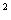 4.2. Восстановительная стоимость газонов, цветников и иной травянистой растительности естественного и искусственного происхождения (C тр2), изымаемых при проведении строительных работ и работ по ордеру на производство земляных работ, не указанных в пункте 4.1 настоящего Положения, рассчитывается по формуле:С тр2 = С т x Sгде:- C тр2  - восстановительная стоимость газонов, цветников, иной травянистой растительности естественного и искусственного происхождения, (руб.);- С т - таксовая стоимость одного квадратного метра газона, цветника и травянистой растительности, (руб.) (определяется по таблице № 4);- S - площадь сносимого газона, цветника, иной травянистой растительности естественного и искусственного происхождения, (м).5. Расчет размера ущерба, нанесенного повреждением и (или) уничтожением зеленых насаждений 5.1. Расчет размера ущерба (У дер., куст), причиненного окружающей среде, применяется при несанкционированном повреждении и (или) уничтожении основных видов деревьев и кустарников, приводится в расчете на 1 дерево, 1 кустарник и рассчитывается по формуле:У дер., куст = С дер., куст x К зн x К ед x К дек x К п x К вост,где:- У дер., куст - ущерб, причиненный окружающей среде повреждением и (или) уничтожением основных видов деревьев и кустарников на территории, (руб.);- С дер., куст – восстановительная стоимость основных видов деревьев и кустарников (в соответствии с пунктами 2, 3 настоящего Положения), (руб.);- К зн - коэффициент значимости зеленых насаждений, т.е. коэффициент поправки на социально-экологическую, рекреационную значимость зеленых насаждений, учитывающий природоохранную, социальную, рекреационную ценность зеленых насаждений (определяется по таблице № 5);- К ед - коэффициент, учитывающий защитную функцию зеленых насаждений, расположенных в водоохранных зонах и прибрежных защитных полосах. Ширина водоохраной зоны рек, ручьев установлена Водным кодексом Российской Федерации (Федеральный закон от 03.06.2006 N 74-ФЗ).- К ед =2,0 - для зеленых насаждений, расположенных в 50-метровой водоохранной зоне рек;- К ед = 1,0 - для зеленых насаждений, расположенных более чем на  от уреза воды;- К дек - коэффициент декоративности древесно-кустарниковых насаждений, т.е. поправки на высокие эстетические свойства растений (определяется по таблице № 6);- К п - повышающий коэффициент за несанкционированное повреждении и (или) уничтожении основных видов деревьев и кустарников, принимается 5,0;- К вост. - коэффициент восстановления древесно-кустарниковой растительности. При повреждениях деревьев и кустарников, не влекущих прекращение роста, размер ущерба может быть уменьшен с учетом времени восстановления деревьев, кустарников до прежнего состояния (определяется по таблице № 7).5.1.2. Пересчет диаметров стволов основных видов деревьев (сосна, липа, ясень, орех, дуб, ильм японский, береза плосколистная, осина, тополь) по сохранившимся пням производится по таблице № 8.6. Расчет размера ущерба, нанесенного уничтожением травянистых растений 6.1. Расчет размера ущерба (У тр1), нанесенного окружающей среде, применяется при несанкционированном, безвозвратном изъятии газонов (цветников, иной травянистой растительности) и рассчитывается по формуле:У тр1 = С тр1 x К зн x К ед x К п,где:- У тр1 - ущерб, причиненный окружающей среде уничтожением газонов (цветников, иной травянистой растительности), (руб.);- С тр1 – восстановительная стоимость газонов (цветников, иной травянистой растительности), рассчитанная в соответствии с пунктом 4.1 настоящего Положения, (руб.);- К зн - коэффициент значимости зеленых насаждений, т.е. коэффициент поправки на социально-экологическую, рекреационную значимость зеленых насаждений, учитывающий природоохранную, социальную, рекреационную ценность зеленых насаждений (определяется по таблице № 5);- К ед - коэффициент, учитывающий защитную функцию зеленых насаждений, расположенных в водоохранных зонах и прибрежных защитных полосах;- К ед = 2,0 - для зеленых насаждений, расположенных в 50-метровой водоохранной зоне рек;- К ед = 1,0 - для зеленых насаждений, расположенных более чем на 50 м от уреза воды;- К п - повышающий коэффициент за несанкционированный снос зеленых насаждений, принимается 5,0.6.2. Расчет размера ущерба, причиненного газону (цветнику, иной травянистой растительности) в результате несанкционированного размещения транспортных средств, строительной и дорожной техники, грунта, невыполнения иных условий, предусмотренных ордером на производство земляных работ, а также в случае несанкционированного производства строительных и земляных работ (У тр2), рассчитывается по формуле:У тр2 = С тр2 x К зн x К п,где:- У тр2 - ущерб, причиненный травяному покрову или цветнику, (руб.);- С тр2 – восстановительная стоимость газонов (цветников, иной травянистой растительности), рассчитанная в соответствии с пунктом 4.2 настоящего Положения, (руб.);- К зн - коэффициент значимости, т.е. коэффициент поправки на социально-экологическую, рекреационную значимость зеленых насаждений, учитывающий природоохранную, социальную, рекреационную ценность зеленых насаждений (определяется по таблице № 5);К п - повышающий коэффициент за несанкционированное повреждение травяного покрова или цветника, принимается - 5,0.Таблица № 1 Таксовая стоимость дерева (за одну единицу)Примечания:1. Если дерево имеет несколько стволов, то в расчетах каждый ствол учитывается как отдельное дерево, при условии, что стволы на высоте 0,5 м разведены в пространстве.Породы деревьев, не перечисленные в таблице, приравниваются к соответствующей группе по схожим признакам. В случае особой ценности растения (декоративные, редкие, экзотические) - по договоренности или соглашению.С 2014 года таксовая стоимость дерева определяется с учетом коэффициента-дефлятора, соответствующего индексу изменения потребительских цен на товары, работы, услуги в Российской Федерации, публикуемого Федеральной службой государственной статистики.Таблица № 2 Характеристика категории состояния деревьев и кустарников Примечание: Деревья, произрастающие с нарушением строительных, санитарных и иных норм, подлежат удалению, если перевод в другое безопасное жизненное состояние (кустарниковую форму) затруднен или невозможен. Расчет стоимости аварийных деревьев не производится.Таблица № 3 Таксовая стоимость кустарника (за одну единицу)Примечания:Виды кустарников и лиан, не перечисленные в таблице, приравниваются к соответствующей группе по схожим признакам.С 2014 года таксовая стоимость кустарника определяется с учетом коэффициента-дефлятора, соответствующего индексу изменения потребительских цен на товары, работы, услуги в Российской Федерации, публикуемого Федеральной службой государственной статистики.Таблица № 4Таксовая стоимость газонов, цветников и иной травянистой растительности (за 1 м2)Примечание: 	С 2014 года таксовая стоимость газонов, цветников и иной травянистой растительности определяется с учетом коэффициента-дефлятора, соответствующего индексу изменения потребительских цен на товары, работы, услуги в Российской Федерации, публикуемого Федеральной службой государственной статистики.Таблица № 5 Коэффициент значимости зеленых насаждений Таблица № 6 Коэффициент декоративности древесно-кустарниковых насаждений Таблица № 7 Коэффициент восстановления древесно-кустарниковой растительности Таблица № 8 Диаметры стволов деревьев на высоте 1,3 м, рассчитанные по диаметрам пней Примечания:1. Пересчет диаметров стволов основных видов деревьев, не перечисленных в таблице, приравнивается к соответствующей группе деревьев по схожим признакам.2. Шифры пород: С - сосна; Л - лиственница; Я - ясень; Ор - орех; Д - дуб; Ил - ильм; Бж - береза желтая (ребристая); Бб - береза белая (плосколистная); Ос - осина; Т - тополь.3. Уравнения связи диаметров ствола у шейки корня и на высоте 1,3 м имеют следующий вид: для вяза мелколистного ,а для тополя бальзамического , где:  - диаметр ствола дерева на высоте 1,3 м;  - диаметр ствола дерева у шейки корня.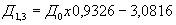 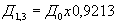 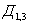 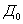 Диаметр дерева (см) на высоте 1,3 м Таксовая стоимость дерева (руб.)Таксовая стоимость дерева (руб.)Таксовая стоимость дерева (руб.)I группа ценности породы дереваII группа ценности породы дерева  III группа ценности породы дерева III группа ценности породы дерева Липа маньчжурская, ель, кедр, сосна, пихта, бархат амурский, орех, ильм гладкий, ильм японский, дуб, груша, шелковица Абрикос, тополь канадский, тополь серебристый, лиственница, клен, береза плосколистная, береза даурская, черемуха, липа амурская, ясень, яблоня, рябина, вяз Клен ясенелистный, тополь Симона, тополь душистый, тополь бальзамический, ива Пьеро, ива Шверина, осина Клен ясенелистный, тополь Симона, тополь душистый, тополь бальзамический, ива Пьеро, ива Шверина, осина 1 2 3 4 4 до 4 1700 1350 1120 1120 4 2000 1560 1320 1320 8 2800 2730 2673 2673 12 3650 3549 3432 3432 16 4715 4602 4356 4356 20 5850 5538 5247 5247 24 6700 6240 5874 5874 28 7050 6474 5973 5973 32 7400 6591 6039 6039 36 7750 6786 6138 6138 40 7950 6864 6204 6204 44 8300 7020 6303 6303 48 8550 7098 6336 6336 52 9000 7371 6435 6435 56 9300 7527 6501 6501 60 9650 7683 6600 6600 70 и более 9900 7800 6600 6600 Категории состояния Основные признаки Дополнительные признаки Коэффициент состояния () 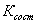 1 2 3 4 1 - хорошее (нормально развитые, здоровые)Деревья и кустарники здоровые, с признаками хорошего роста и развития. Листва (хвоя) зеленая, блестящая, крона густая, прирост текущего года нормальный для данной породы, возраста и сезона Деревья и кустарники с формированными или омоложенными кронами без признаков ослабления 1,0 2 - удовлетворительное (ослабленные)Листва (хвоя) часто светлее обычного, крона слабо ажурная, прирост уменьшен не более чем наполовину по сравнению с нормальным, может быть до 25% сухих ветвей в кроне Возможны признаки местного повреждения ствола (незначительные обдиры, морозобойные трещины), усыхание отдельных ветвей в кроне 0,75 3 - неудовлетворительное (угнетенные)Листва мельче или светлее обычной, преждевременно опадает, хвоя светло-зеленая или серовато-матовая, прирост уменьшен более чем наполовину по сравнению с нормальным. Крона ажурная и сильно изрежена, листья (хвоя) сохранены или частично осыпались. Отмечается суховершинность, сухих ветвей в кроне до 50-75%. Наблюдается сокотечение и наличие волчковых побегов Механические повреждение ствола, корневых лап, ветвей, объедание хвои. На стволе, ветвях и корневых лапах часто признаки заселения стволовыми вредителями (входные отверстия, насечки, буровая мука и опилки, насекомые на коре, под корой и в древесине, наличие вылетных отверстий и поражения грибными заболеваниями 0,5 Возраст кустарника (год)Восстановительная стоимость кустарника (руб.)Восстановительная стоимость кустарника (руб.)Восстановительная стоимость кустарника (руб.)I группа ценности II группа ценности III группа ценности III группа ценности Можжевельник, туя и ее сортовые формы, кедровый стланик, кизильник, снежноягодник, гортензия, аристолохия маньчжурская, клен ложнозибольдов, жимолость Маака и татарская, аморфа калифорнийская, «сакура», девичий виноград, курильский чай, роза морщинистая (сортовые формы)шиповник, ирга, вишня, калина, курильский чай, сирень, спиреи инорайонной, бересклет, дерен, барбарис, чубушник, смородина, жимолость, клен Гиннала, вейгела, боярышник, актинидия, лимонник ильм низкий, пузыреплодник, рябинник, аборигенный вид спиреи, кустовая ива ильм низкий, пузыреплодник, рябинник, аборигенный вид спиреи, кустовая ива 12344Кустарники свободно растущие (шт.)До 5 лет 900 850 810 810 5 - 10 лет 1120 1070 1020 1020 Старше 10 лет 1535 1485 1435 1435 Живая изгородь однорядная, погонный метр 3 - 10 лет 950 900 850 850 11 - 20 лет 1150 1100 1050 1050 Старше 20 пет 1100 1050 1000 1000 Живая изгородь двурядная, погонный метр 3 - 10 лет 1050 1000 950 950 11 - 20 лет 1300 1250 1200 1200 Старше 20 лет 1200 1150 1100 1100 Элементы озеленения Восстановительная стоимость (руб.)1 2 Газоны:Партерные и рулонные 450,0 Обыкновенные и мавританские 142,39 Луговые 90,0 Цветники:Из однолетников 457,6 Из многолетников 400,0 Травянистая растительность естественного происхождения:Проективное покрытие 80 - 100% 90,0 Проективное покрытие 60 - 80% 60,0 Проективное покрытие 40 - 60% 50,0 N п/п Категории объектов озеленения города Состав насаждений Коэффициент значимости зеленых насаждений(К зн)1 2 3 4 1.Зеленые насаждения общего пользования парки, сады, рощи, скверы, бульвары, памятники 2,0 2.Зеленые насаждения ограниченного пользования Озеленение лечебных, детских, учебных и научных учреждений, промышленных предприятий, административно-хозяйственных и других объектов, вне зависимости от форм собственности на землю 1,8 2.Зеленые насаждения ограниченного пользования озеленение внутриквартальное, придомовое, вдоль улиц и дорог местного значения 1,0 3.Зеленые насаждения специального назначения санитарно-защитные, водоохранные, защитно-мелиоративные, противопожарные зоны, кладбища, насаждения вдоль железных дорог, питомники, дендрарии, сады, оранжерейные хозяйства 1,5 4.Прочие зеленые насаждения древесно-кустарниковая растительность на пустырях 0,2 N п/п Показатели декоративности растений Коэффициент декоративности(К дек)1 2 3 1.Обычные, нормально развитые растения 1,0 2.Растения, подвергавшиеся систематическому уходу (кроноформирующая обрезка, формовая обрезка кустарников) 1,5 3.Садовые формы растений (разнообразные формы крон: пирамидальные, плакучие, колонновидные; различная окраска листьев: пестролистные формы) 2,0 N п/п Степень повреждения надземных и подземных частей древесно-кустарниковых растений Коэффициент восстановления (К восст)1 2 3 1.Повреждение, приводящее к гибели растения 1,0 2.Повреждение, при котором восстановительный период составит 5 - 10 лет 0,7 3.Повреждение, при котором восстановительный период составит 3 - 4 года 0,5 4.Повреждение, при котором восстановительный период составит 1 год 0,2 Диаметр пня, (см)Диаметр на высоте груди (1/3) у разных древесных пород Диаметр на высоте груди (1/3) у разных древесных пород Диаметр на высоте груди (1/3) у разных древесных пород Диаметр на высоте груди (1/3) у разных древесных пород Диаметр на высоте груди (1/3) у разных древесных пород Диаметр на высоте груди (1/3) у разных древесных пород Диаметр на высоте груди (1/3) у разных древесных пород Диаметр пня, (см)С Л Я Ор, Д Ил Бж, Бб Ос, Т Ос, Т 1 2 3 4 5 6 7 8 8 16 12,8 11,9 11,8 11,5 -12,6 11,2 11,2 20 16,4 14,8 15,3 14,8 13,5 16,0 14,2 14,2 24 20,2 17,7 18,7 18,1 16,7 19,3 17,3 17,3 28 23,6 20,6 22,2 21,4 19,9 22,7 20,4 20,4 32 27,2 23,5 25,6 24,7 23,2 26,1 23,5 23,5 36 30,8 26,4 29,0 28,0 26,4 29,5 26,5 26,5 40 34,3 29,3 32,5 31,2 29,6 32,8 29,6 29,6 44 37,9 32,2 35,9 34,5 32,8 36,2 32,7 32,7 48 41,4 35,1 39,4 37,8 39,2 39,6 35,8 35,8 